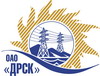 Открытое Акционерное Общество«Дальневосточная распределительная сетевая  компания»ПРОТОКОЛ ПЕРЕТОРЖКИСпособ и предмет закупки: Открытый запрос предложений на право заключения Договора на выполнение работ:  «Техническое обслуживание средств пожароохранной сигнализации» для нужд филиала ОАО «ДРСК» «Южно-Якутские электрические сети».  Закупка проводится согласно ГКПЗ 2014г. раздела  9 «Прочие услуги»  № 240  на основании указания ОАО «ДРСК» от  10.11.2014 г. № 286.Плановая стоимость закупки: 3 493 419,90 руб. без НДС.ПРИСУТСТВОВАЛИ: члены постоянно действующей Закупочной комиссии 2-го уровня. ВОПРОСЫ ЗАСЕДАНИЯ ЗАКУПОЧНОЙ КОМИССИИ:В адрес Организатора закупки поступила 1 (одна) заявка на участие.Вскрытие конвертов было осуществлено членами Закупочной комиссии.Дата и время начала процедуры вскрытия конвертов с заявками на участие в закупке: 14:00 (время благовещенское) 11.12.2014 г.Место проведения процедуры вскрытия: ОАО «ДРСК» г. Благовещенск, ул. Шевченко 28, каб. 244.В конвертах обнаружены заявки следующих Участников закупки:РЕШИЛИ:Утвердить протокол переторжкиОтветственный секретарь Закупочной комиссии 2 уровня  ОАО «ДРСК»                       		          О.А. МоторинаТехнический секретарь  Закупочной комиссии 2 уровня  ОАО «ДРСК»                           	         Т.В. Коротаева№ 65/ПрУ-Пг. Благовещенск«11» декабря 2014 г.№п/пНаименование Участника закупки и его адресОбщая цена заявки до переторжки, руб. без НДСОбщая цена заявки после переторжки, руб. без НДСООО ЧОП «РАПИРА»(680030 г. Хабаровск, ул. Павловича, 3а)3 143 925,00не поступила2.ИП Чертоплясов А.М. (678900 Республика Саха(Якутия), г. Алдан, ул. Алданская, 22)3 476 586,962 944 769,04